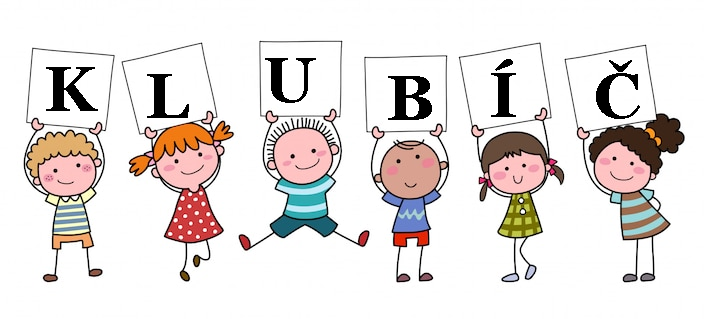 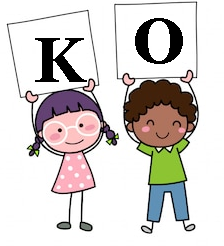 Přijďte si za námi hrát, kreslit, zpívat a tancovat.Klub pro děti, které ještě nenavštěvují Mateřskou školu 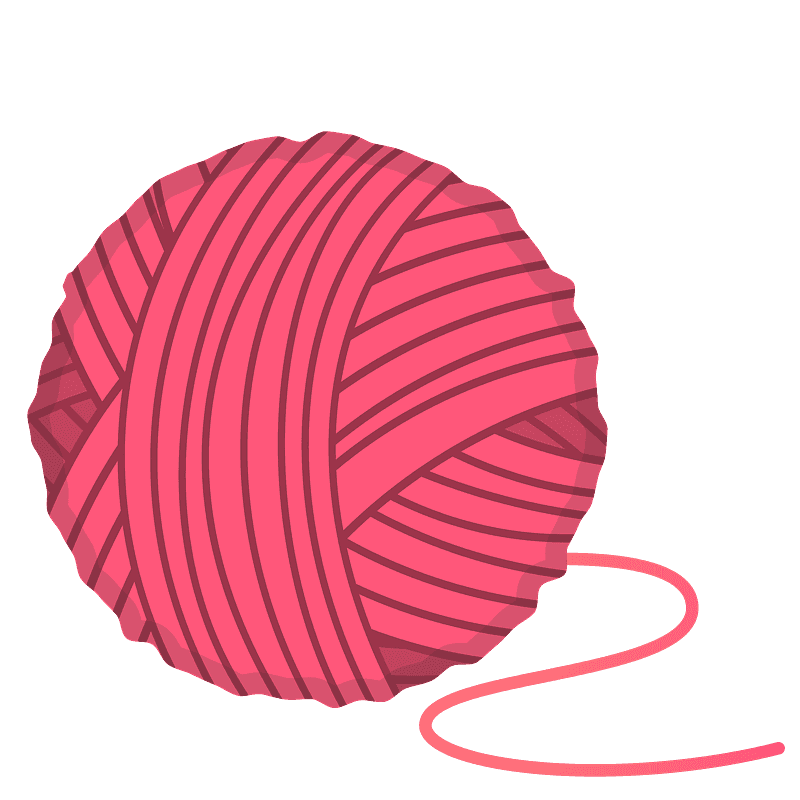 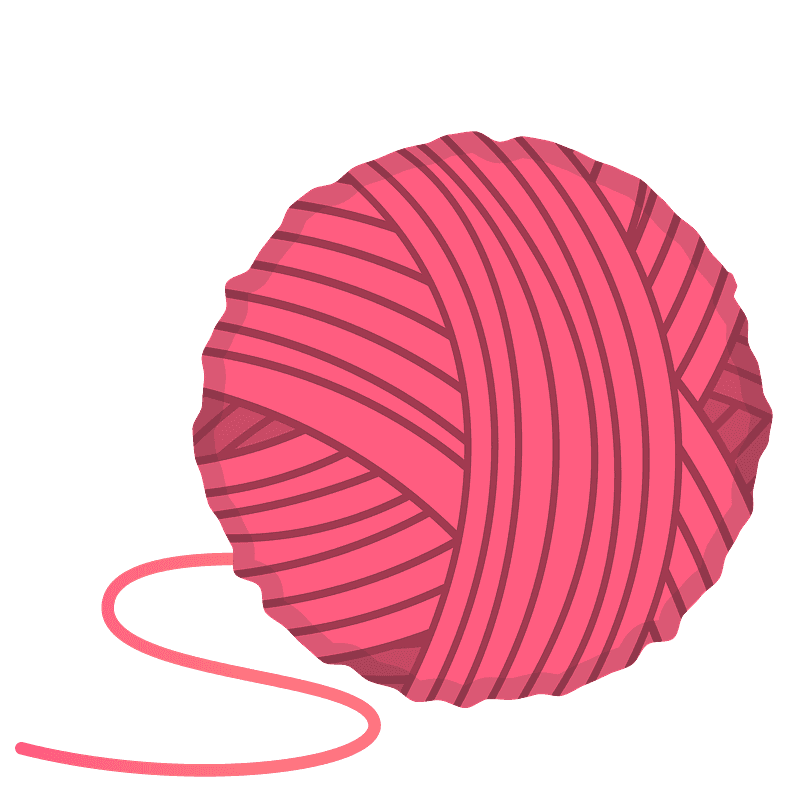 Každou středu od 15:30 do 16:30Začínáme 4.10.2023Ve třídě Hříbečků a BroučkůTěšit se na Vás budou paní učitelky Michaela Hýblová a Olga Kunertová Cena 50 kč.